Gespreksleidraad PTA dans - vmbo 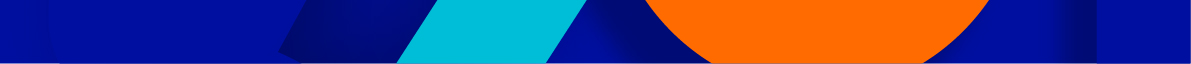 Aan de hand van dit document kun je als vaksectie met elkaar in gesprek gaan over het opzetten of verbeteren van het PTA Dans. De vragen helpen je om gezamenlijk beredeneerde keuzes te maken die aansluiten bij landelijke eisen, visie en beleid op schoolniveau en jullie wensen en inzichten op vakniveau. Hier vind je ter illustratie twee voorbeelduitwerkingen opgenomen.Wat is de onderwijsvisie van de school? Waarmee profileert jouw school zich? Hoe wil je dit verwerken in het PTA dans vmbo? 
Wat is de visie op toetsing en examinering van de school? En hoe wil je dit verwerken in het PTA?Het schoolexamen heeft een afsluitend karakter dus een beperkt aantal toetsen op eindniveau, met substantiële inhoud in plaats van voortgangstoetsen en huiswerkopdrachten. Hoe geef je dit vorm in je PTA? Wat is de gezamenlijke visie van de vaksectie op dans? En hoe verwerk je dit in het PTA? Welke bronnen gebruik je bij het op-/bijstellen van je PTA? Hoe komen alle exameneenheden van het schoolexamen in balans aan bod in het PTA?Hoe komen de zes algemene onderwijsdoelen uit de preambule aan bod in het PTA? Kies je ervoor om CE-exameneenheden ook op te nemen in het PTA? Wat zijn hierbij de overwegingen?Hoe passen de gekozen toetsvormen bij het doel van de verschillende toetsen in het PTA?In je PTA mag je schooleigen onderdelen opnemen die niet in het examenprogramma staan. Wat zijn de overwegingen om hier wel/niet voor te kiezen?Hoe zijn de SE-toetsen over de leerjaren van de bovenbouw verdeeld?Hoe wordt het PTA Dans afgestemd met de PTA’s van andere vakken?Hoe en met wie wordt het PTA periodiek geëvalueerd?